STAFF PROFILE 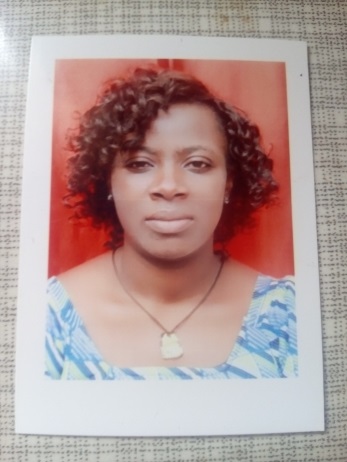 Name: Asogwa, Chinenye Jane ChinyereDepartment: Home Science and ManagementFaculty: AgricultureDesignation: Laboratory SupervisorEmail Address: jane.asogwa@unn.edu.ng Phone Number: 07034664389Staff Number: UNP/JS.12797Marital Status: MarriedDate of Birth: 2nd August, 1985Biography: EDUCATION INSTITUTION ATTENDED WITH DATEEnugu Road Primary School Nsukka 					1991-1996Queen of the Rosary Secondary School Nsukka				1998-2002Technical Secondary School, Umuoka					2002-2003ACADEMIC QUALIFICATION OBTAINED WITH DATESenior Secondary School Certificate						2003National Education Council							2003Computer Certificate								2007Laboratory Methodology and Procedures					2012NABTEB (Advanced)								2013Area of Specialization: Clothing and Textile